     									Zamawiający:Gmina CieszynRynek 143-400 Cieszyn						     Żłobki Miejskie 						w CieszynieOŚWIADCZENIE WYKONAWCÓW WSPÓLNIE UBIEGAJĄCYCHSIĘ O UDZIELENIE ZAMÓWIENIAPodmioty w imieniu których składane jest oświadczenie:…………………………………………….…………………………………………….…………………………………………….(pełna nazwa/firma, adres, w zależności od podmiotu: NIP/PESEL/KRS)…………………………………………….…………………………………………….…………………………………………….(pełna nazwa/firma, adres, w zależności od podmiotu: NIP/PESEL/ KRS)reprezentowane przez:…………………………………………….…………………………………………….(imię, nazwisko, stanowisko/ podstawa do reprezentacji)OŚWIADCZENIE WYKONAWCY SKŁADANE NA PODSTAWIEART. 117 UST. 4 USTAWY PZPOświadczenie wykonawcy składane na podstawie art. 117 ust. 4 ustawy z dnia 11 września 2019 r. Prawo zamówień publicznych (dalej ustawa Pzp) na potrzeby postępowania o udzielenie zamówienia publicznego pn.: „Utworzenie i wyposażenie Dziennego Domu Senior+ w Cieszynie”prowadzonego przez Gminę Cieszyn, Rynek 1, 43-400 Cieszyn oświadczam, co następuje:Wykonawca:…………………………………………….…………………………………………….…………………………………………….Wykona następujący zakres świadczenia wynikającego z umowy o zamówienie publiczne:…………………………………………….…………………………………………….…………………………………………….Wykonawca:…………………………………………….…………………………………………….…………………………………………….Wykona następujący zakres świadczenia wynikającego z umowy o zamówienie publiczne: …………………………………………….…………………………………………….…………………………………………….Oświadczam, że wszystkie informacje podane w powyższym o świadczeniu są aktualne  i zgodne z prawdą oraz zostały przedstawione z pełną świadomością konsekwencji wprowadzenia zamawiającego w błąd przy przedstawianiu informacji.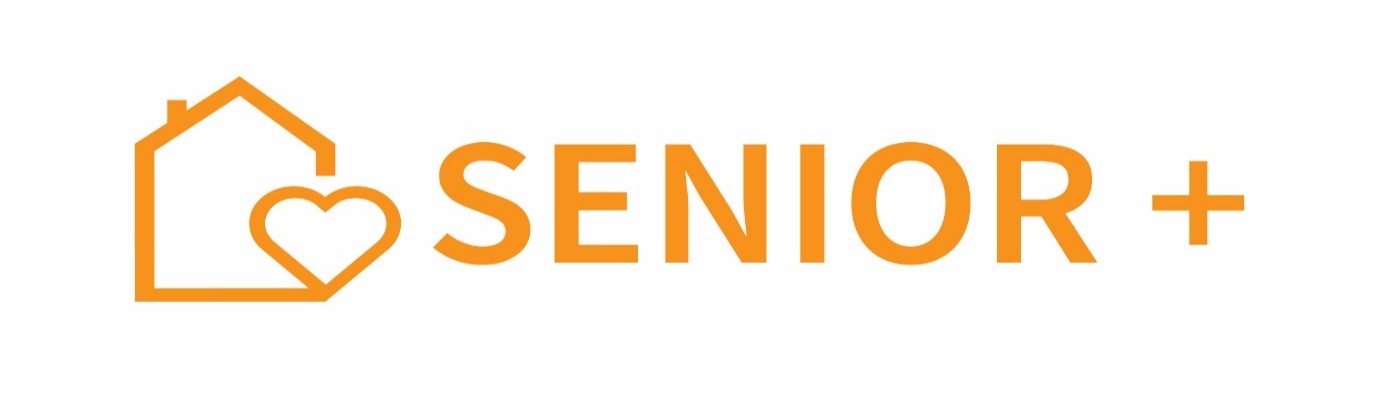 